ОСЕНЬ ЗОЛОТАЯ!Осень - это славная пора, богатая интересными природными материалами: шишками, разноцветными цветами и листиками, осенние поделки из природного материала можно делать даже из фруктов и овощей! Природа - неиссякаемый источник творчества и вдохновения.В сентябре 2021г. в нашей школе была оформлена выставка-рисунков «Здравствуй ОСЕНЬ ЗОЛОТАЯ», а также выставка поделок из природного материала «ОСЕННЯЯ ФАНТАЗИЯ». Учащимися были предоставлены разнообразные работы, выполненные из природного материала и в самых разных техниках: объемная аппликация, конструирование   и многие другие. Некоторые работы были изготовлены из свежих овощей и фруктов.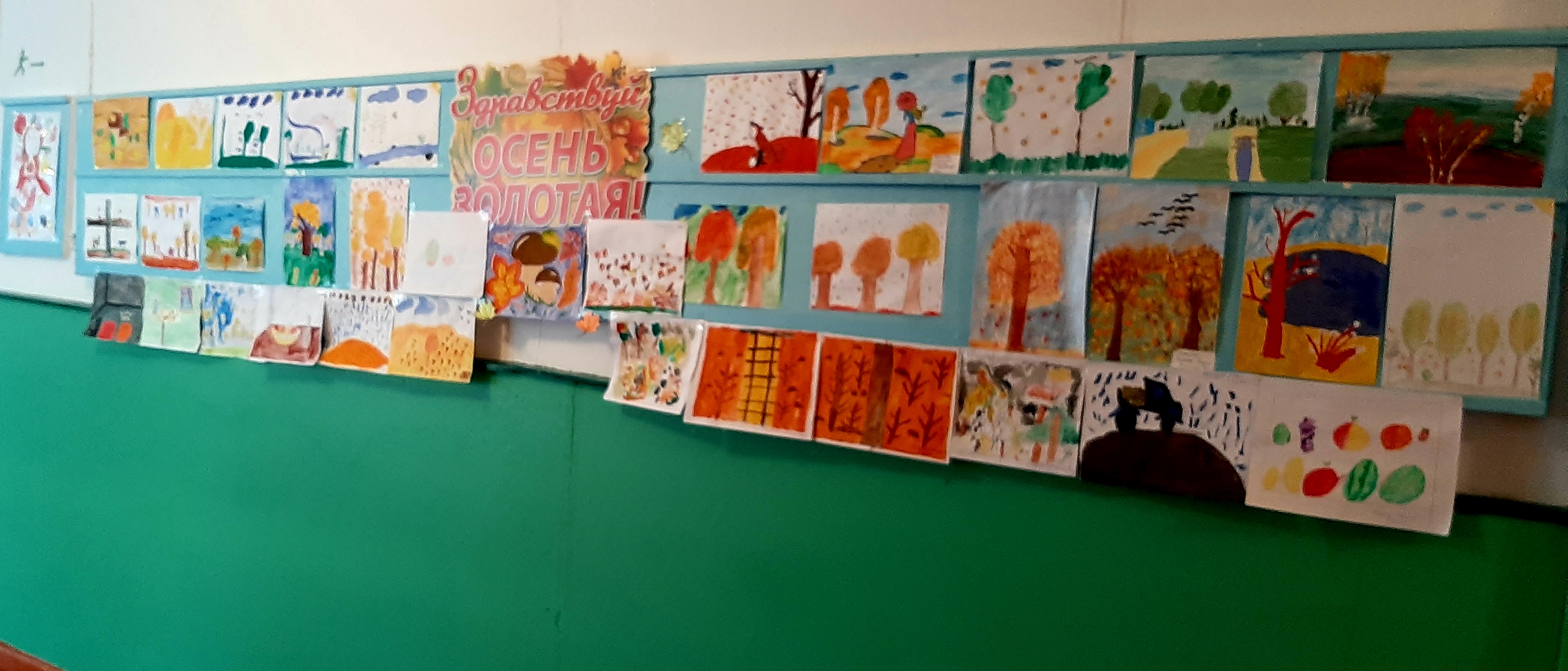 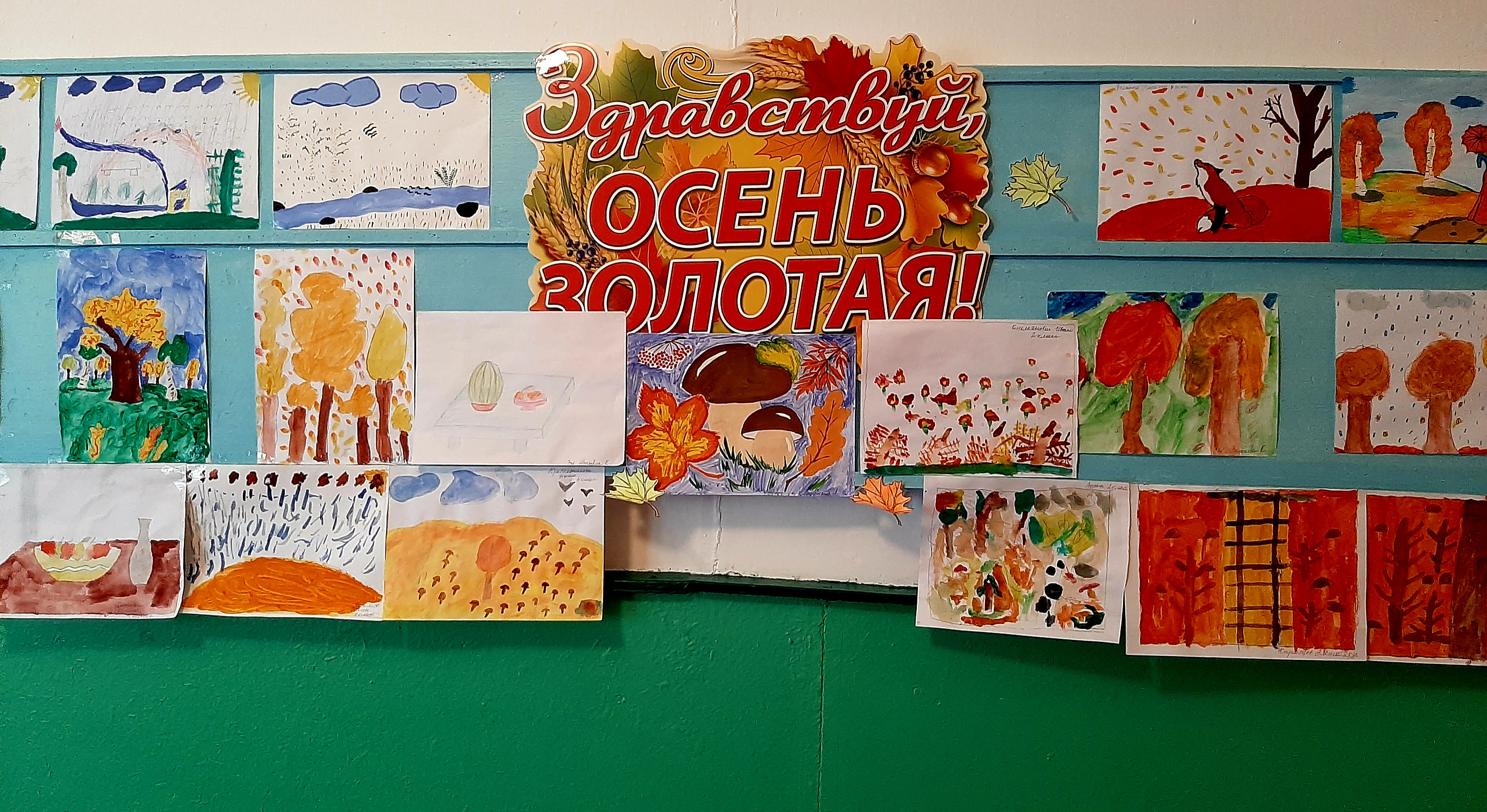 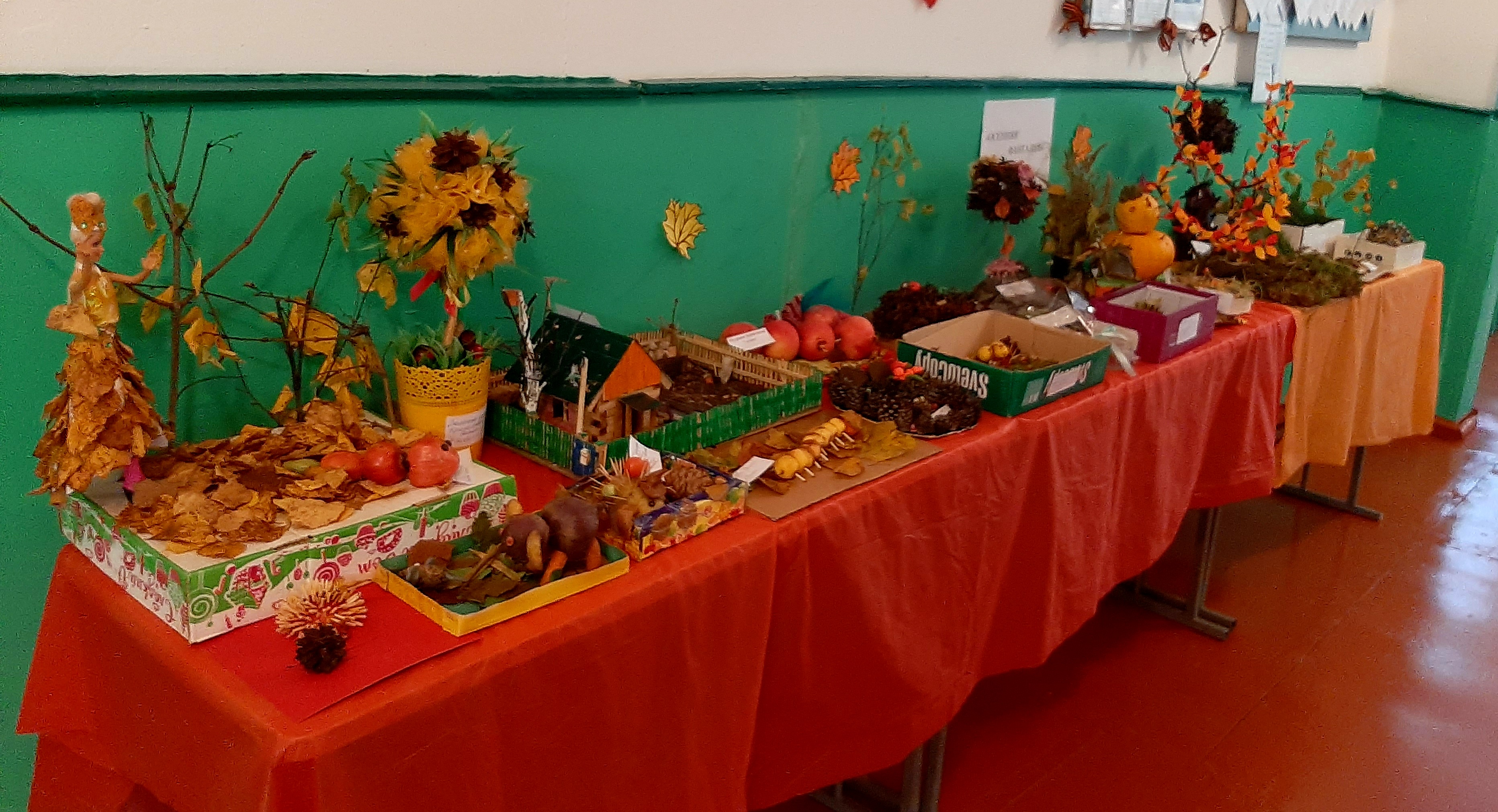 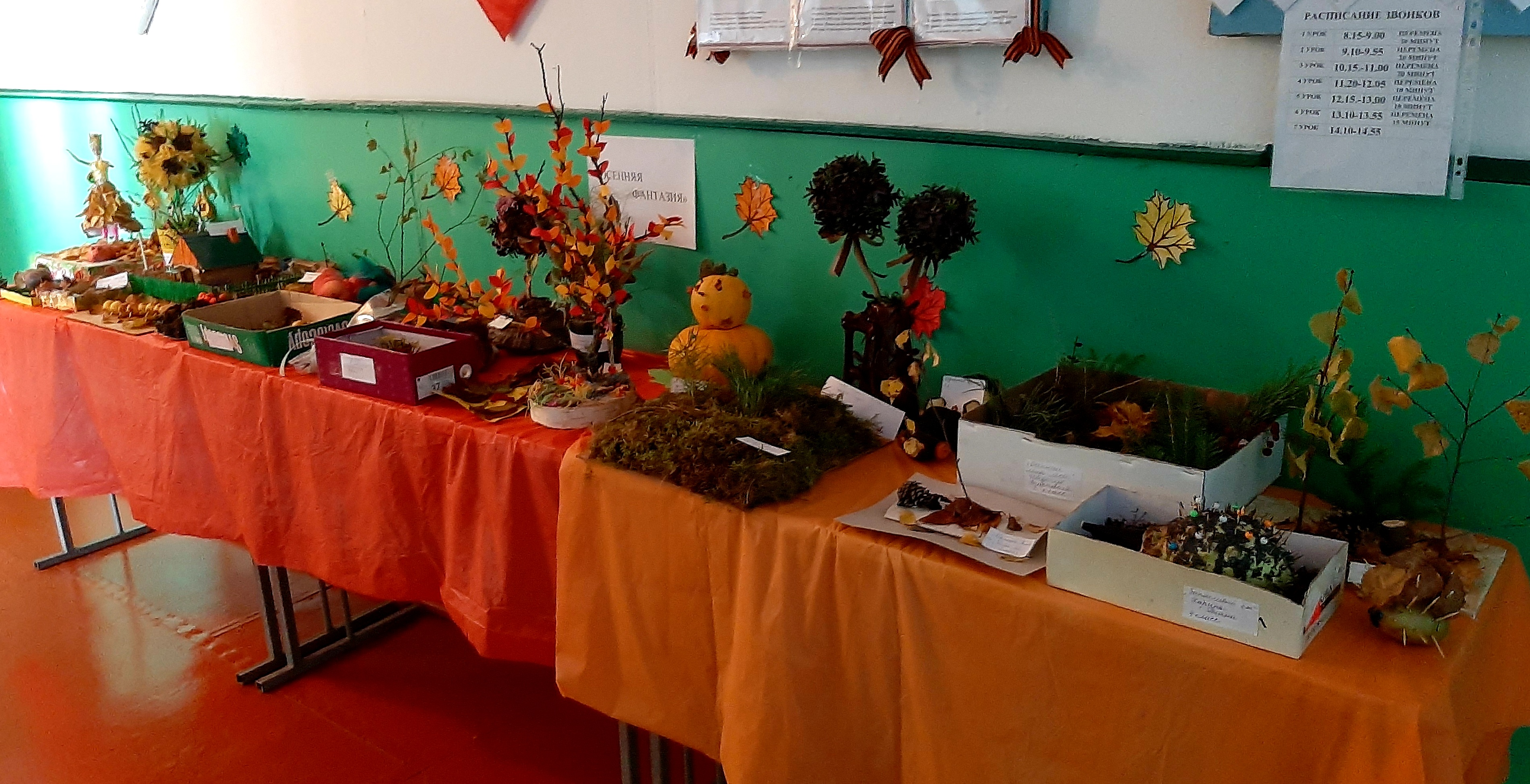 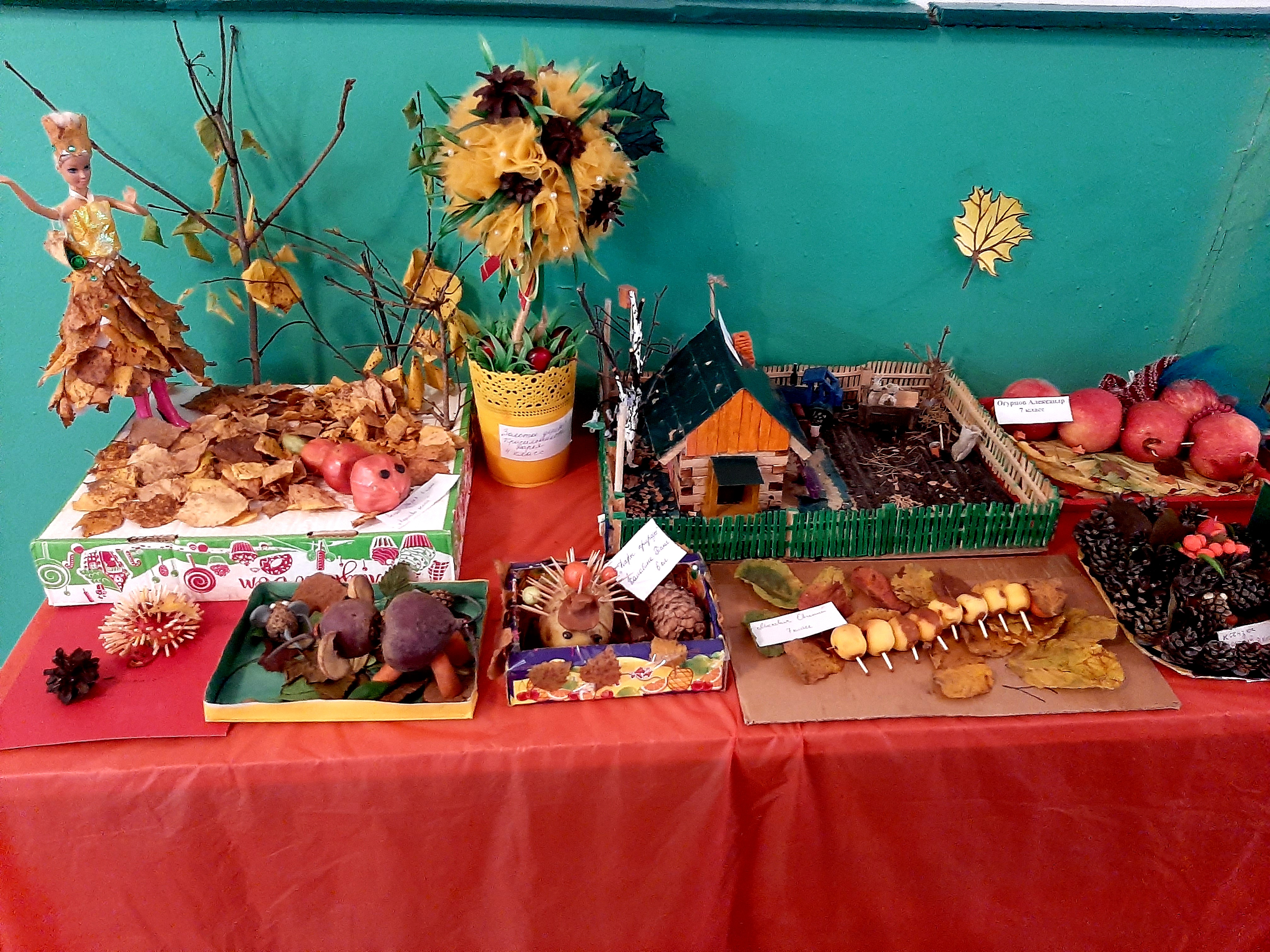 